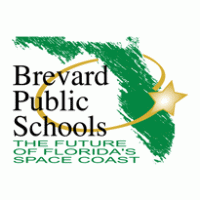 2023-2024 Brevard County Public Title I Escolas2023-2024 Brevard County Public Title I Escolas2023-2024 Brevard County Public Title I Escolas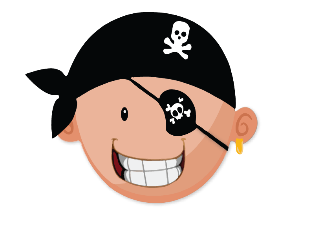 2º Grau Palm Bay Elementar Pacto Escola-Família para a Aprendizagem Palm Bay Elementar Pacto Escola-Família para a Aprendizagem Palm Bay Elementar Pacto Escola-Família para a Aprendizagem2º GrauOs Programas de Engajamento Familiar do Título I do Distrito e da Escola no Condado de Brevard se esforçarão para CONSTRUIR RELACIONAMENTOS a fim de criar um engajamento familiar real para  cada criança, cada  família, cada professor, todos os dias.Os Programas de Engajamento Familiar do Título I do Distrito e da Escola no Condado de Brevard se esforçarão para CONSTRUIR RELACIONAMENTOS a fim de criar um engajamento familiar real para  cada criança, cada  família, cada professor, todos os dias.Os Programas de Engajamento Familiar do Título I do Distrito e da Escola no Condado de Brevard se esforçarão para CONSTRUIR RELACIONAMENTOS a fim de criar um engajamento familiar real para  cada criança, cada  família, cada professor, todos os dias.2º GrauEste documento foi desenvolvido em conjunto pelas famílias, alunos e funcionários da Palm Bay Elementary School.  Este acordo explica como as famílias e os professores trabalharão juntos para garantir que todos os alunos atinjam os padrões de nível de série.  Todos os anos são realizadas reuniões para rever este Pacto e fazer alterações com base nas necessidades dos alunos.Este documento foi desenvolvido em conjunto pelas famílias, alunos e funcionários da Palm Bay Elementary School.  Este acordo explica como as famílias e os professores trabalharão juntos para garantir que todos os alunos atinjam os padrões de nível de série.  Todos os anos são realizadas reuniões para rever este Pacto e fazer alterações com base nas necessidades dos alunos.Este documento foi desenvolvido em conjunto pelas famílias, alunos e funcionários da Palm Bay Elementary School.  Este acordo explica como as famílias e os professores trabalharão juntos para garantir que todos os alunos atinjam os padrões de nível de série.  Todos os anos são realizadas reuniões para rever este Pacto e fazer alterações com base nas necessidades dos alunos.Este documento foi desenvolvido em conjunto pelas famílias, alunos e funcionários da Palm Bay Elementary School.  Este acordo explica como as famílias e os professores trabalharão juntos para garantir que todos os alunos atinjam os padrões de nível de série.  Todos os anos são realizadas reuniões para rever este Pacto e fazer alterações com base nas necessidades dos alunos.Este documento foi desenvolvido em conjunto pelas famílias, alunos e funcionários da Palm Bay Elementary School.  Este acordo explica como as famílias e os professores trabalharão juntos para garantir que todos os alunos atinjam os padrões de nível de série.  Todos os anos são realizadas reuniões para rever este Pacto e fazer alterações com base nas necessidades dos alunos.Objetivo(s) acadêmico(s) e/ou área(s) de foco da escolaNosso objetivo é continuar a ver o crescimento de nossos alunos. Para atingir esse objetivo,nossos professores e funcionários se concentrarão em oferecer aulas alinhadas aos padrões.Nosso objetivo é continuar a ver o crescimento de nossos alunos. Para atingir esse objetivo,nossos professores e funcionários se concentrarão em oferecer aulas alinhadas aos padrões.Nosso objetivo é continuar a ver o crescimento de nossos alunos. Para atingir esse objetivo,nossos professores e funcionários se concentrarão em oferecer aulas alinhadas aos padrões.Nosso objetivo é continuar a ver o crescimento de nossos alunos. Para atingir esse objetivo,nossos professores e funcionários se concentrarão em oferecer aulas alinhadas aos padrões.Trabalhando juntos para o sucesso: Na sala de aula     Professores do segundo ano ensinarão novos conceitos aos alunos e enviarão para casa um boletim semanaldescrevendo os tópicos e habilidades que estão sendo ensinados para incentivar o apoio dos pais em casa.     Professores do segundo ano ensinarão novos conceitos aos alunos e enviarão para casa um boletim semanaldescrevendo os tópicos e habilidades que estão sendo ensinados para incentivar o apoio dos pais em casa.     Professores do segundo ano ensinarão novos conceitos aos alunos e enviarão para casa um boletim semanaldescrevendo os tópicos e habilidades que estão sendo ensinados para incentivar o apoio dos pais em casa.     Professores do segundo ano ensinarão novos conceitos aos alunos e enviarão para casa um boletim semanaldescrevendo os tópicos e habilidades que estão sendo ensinados para incentivar o apoio dos pais em casa.Trabalhando juntos para o sucesso: Em casa     Atividades práticas de leitura e matemática serão enviadas para casa semanalmente para apoiar o aprendizado em casa. Uma assinatura dos pais será exigida semanalmente no registro da lição de casa.     Atividades práticas de leitura e matemática serão enviadas para casa semanalmente para apoiar o aprendizado em casa. Uma assinatura dos pais será exigida semanalmente no registro da lição de casa.     Atividades práticas de leitura e matemática serão enviadas para casa semanalmente para apoiar o aprendizado em casa. Uma assinatura dos pais será exigida semanalmente no registro da lição de casa.     Atividades práticas de leitura e matemática serão enviadas para casa semanalmente para apoiar o aprendizado em casa. Uma assinatura dos pais será exigida semanalmente no registro da lição de casa.Trabalhando juntos para o sucesso: Responsabilidade do aluno      Os alunos serão responsáveis por uma página de dados em sua pasta STAR.A página de dados conterá dados de progresso do aluno para as famílias analisarem.     Os alunos serão responsáveis por uma página de dados em sua pasta STAR.A página de dados conterá dados de progresso do aluno para as famílias analisarem.     Os alunos serão responsáveis por uma página de dados em sua pasta STAR.A página de dados conterá dados de progresso do aluno para as famílias analisarem.     Os alunos serão responsáveis por uma página de dados em sua pasta STAR.A página de dados conterá dados de progresso do aluno para as famílias analisarem.Comunicação:Manter-se informado      Os professores se comunicarão com as famílias por meio de notas, telefonemas, boletins informativos,pastas de levar para casa e FOCUS.     Os professores se comunicarão com as famílias por meio de notas, telefonemas, boletins informativos,pastas de levar para casa e FOCUS.     Os professores se comunicarão com as famílias por meio de notas, telefonemas, boletins informativos,pastas de levar para casa e FOCUS.     Os professores se comunicarão com as famílias por meio de notas, telefonemas, boletins informativos,pastas de levar para casa e FOCUS.Construindo ParceriasEncorajamos as famílias a se envolverem participando de conferências de pais, várias reuniões e noites do Título I oferecido durante todo o ano. Nesses encontros, atividades serão enviadas para casa para apoiar o aprendizado dos alunos.  As famílias farão reuniões com os professores presencialmente, por telefone ou virtualmente.  As famílias são convidadas e incentivadas a se voluntariar e participar das reuniões do Conselho Consultivo Escolar.Encorajamos as famílias a se envolverem participando de conferências de pais, várias reuniões e noites do Título I oferecido durante todo o ano. Nesses encontros, atividades serão enviadas para casa para apoiar o aprendizado dos alunos.  As famílias farão reuniões com os professores presencialmente, por telefone ou virtualmente.  As famílias são convidadas e incentivadas a se voluntariar e participar das reuniões do Conselho Consultivo Escolar.Encorajamos as famílias a se envolverem participando de conferências de pais, várias reuniões e noites do Título I oferecido durante todo o ano. Nesses encontros, atividades serão enviadas para casa para apoiar o aprendizado dos alunos.  As famílias farão reuniões com os professores presencialmente, por telefone ou virtualmente.  As famílias são convidadas e incentivadas a se voluntariar e participar das reuniões do Conselho Consultivo Escolar.Encorajamos as famílias a se envolverem participando de conferências de pais, várias reuniões e noites do Título I oferecido durante todo o ano. Nesses encontros, atividades serão enviadas para casa para apoiar o aprendizado dos alunos.  As famílias farão reuniões com os professores presencialmente, por telefone ou virtualmente.  As famílias são convidadas e incentivadas a se voluntariar e participar das reuniões do Conselho Consultivo Escolar.Visite https://www.brevardschools.org/  para obter informações importantesPORTAL DOS PAIS:  https://tinyurl.com/BrevardFENormas B.E.S.T.:  https://www.cpalms.org/Homepage/BEST_Standards.aspxAplicativo de almoço gratuito / reduzido on-line:  https://frapps.horizonsolana.com/welcomeAcesso pai ao FOCUS: https://brevardk12.focusschoolsoftware.com/focus/?skipSAML=true LaunchPad: https://launchpad.classlink.com/brevardOs alunos podem acessar muitos aplicativos usados para aprendizado em sala de aula e em casa, como i-Ready, Stemscopes e Studies Weekly, juntamente com o acesso do aluno ao FOCUS.AVISO LEGAL: Tradução fornecida pelo Microsoft Translator.  Quaisquer erros não são intencionais.Visite https://www.brevardschools.org/  para obter informações importantesPORTAL DOS PAIS:  https://tinyurl.com/BrevardFENormas B.E.S.T.:  https://www.cpalms.org/Homepage/BEST_Standards.aspxAplicativo de almoço gratuito / reduzido on-line:  https://frapps.horizonsolana.com/welcomeAcesso pai ao FOCUS: https://brevardk12.focusschoolsoftware.com/focus/?skipSAML=true LaunchPad: https://launchpad.classlink.com/brevardOs alunos podem acessar muitos aplicativos usados para aprendizado em sala de aula e em casa, como i-Ready, Stemscopes e Studies Weekly, juntamente com o acesso do aluno ao FOCUS.AVISO LEGAL: Tradução fornecida pelo Microsoft Translator.  Quaisquer erros não são intencionais.https://www.brevardschools.org/PalmBayESVisite o site da nossa escola para obter informações adicionais, incluindo currículo e instrução; datas de testes; informações de contato da equipe; Recursos do Título 1; e outras datas importantes.Se você não tem acesso ao nosso site, Visite a recepção para obter informações impressas ou ligue para a recepção em 321-723-1055.         Não se esqueça de visitar o  site do Community Connect para  obter informações sobre todos os recursos disponíveis para sua família.https://bpscommunityconnect.findhelp.com/Não se esqueça de visitar o  site do Community Connect para  obter informações sobre todos os recursos disponíveis para sua família.https://bpscommunityconnect.findhelp.com/